The New York State Council of Health-system Pharmacists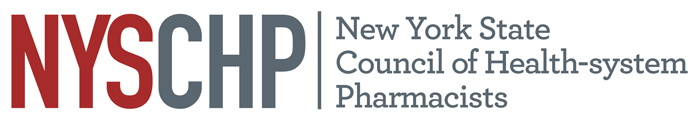 230 Washington Ave Extension, Albany NY 12203
Phone(518)-456-8819	Fax: (518) 456-9319Nominations FormYour Name:  Your Email: Name of Person nominating (self-nomination permitted) Nominees email: Nominees Affiliate Chapter: BOD position nominating for:  Local/State/National Involvement level experience:  In your experience working with the individual, are they reliable and responsive, follow through with quality work, and demonstrate high moral character? If self-nomination, please put N/A.Please describe how you/individual demonstrate leadership qualities and exemplary practice: Experience having served as a chair on a NYSCHP committee Extensive participation on a NYSCHP committee(s) Served as President or held a leadership position in a local chapter Served as a delegate to NYSCHP or ASHP Demonstrated active involvement in other state and national organizations Personal Statement: 